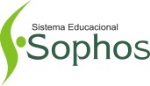 CARTÃO RESPOSTA AUGUSTO MONTENEGROBateria de Exercícios2ª SÉRIENOME:DATA:ABCDEAABBCCDEPORTUGUÊS PORTUGUÊS PORTUGUÊS PORTUGUÊS PORTUGUÊS PORTUGUÊS BIOLOGIABIOLOGIABIOLOGIABIOLOGIABIOLOGIABIOLOGIABIOLOGIABIOLOGIABIOLOGIABIOLOGIAABCDEAABBCCDDEABCDEAABBCCDDEABCDEAABBCCDDEABCDEAABBCCDDEABCDEAABBCCDDELITERATURA LITERATURA LITERATURA LITERATURA LITERATURA LITERATURA FÍSICAFÍSICAFÍSICAFÍSICAFÍSICAFÍSICAFÍSICAFÍSICAFÍSICAFÍSICAABCDEAABBCCDDEABCDEAABBCCDDEABCDEAABBCCDDEABCDEAABBCCDDEABCDEAABBCCDDEGEOGRAFIAGEOGRAFIAGEOGRAFIAGEOGRAFIAGEOGRAFIAGEOGRAFIAABCDETotal: ______Total: ______Total: ______Total: ______Total: ______Total: ______Total: ______Total: ______Total: ______Total: ______ABCDETotal: ______Total: ______Total: ______Total: ______Total: ______Total: ______Total: ______Total: ______Total: ______Total: ______ABCDETotal: ______Total: ______Total: ______Total: ______Total: ______Total: ______Total: ______Total: ______Total: ______Total: ______ABCDETotal: ______Total: ______Total: ______Total: ______Total: ______Total: ______Total: ______Total: ______Total: ______Total: ______ABCDETotal: ______Total: ______Total: ______Total: ______Total: ______Total: ______Total: ______Total: ______Total: ______Total: ______SOCIOLOGIASOCIOLOGIASOCIOLOGIASOCIOLOGIASOCIOLOGIASOCIOLOGIATotal: ______Total: ______Total: ______Total: ______Total: ______Total: ______Total: ______Total: ______Total: ______Total: ______ABCDETotal: ______Total: ______Total: ______Total: ______Total: ______Total: ______Total: ______Total: ______Total: ______Total: ______ABCDETotal: ______Total: ______Total: ______Total: ______Total: ______Total: ______Total: ______Total: ______Total: ______Total: ______ABCDETotal: ______Total: ______Total: ______Total: ______Total: ______Total: ______Total: ______Total: ______Total: ______Total: ______ABCDETotal: ______Total: ______Total: ______Total: ______Total: ______Total: ______Total: ______Total: ______Total: ______Total: ______ABCDETotal: ______Total: ______Total: ______Total: ______Total: ______Total: ______Total: ______Total: ______Total: ______Total: ______